Metodický komentář k pracovnímu listu: 
Komunální volby ve světle priorit kandidátů________________________________________________________Anotace:Ve videu jsou probírána témata, která jsou pro voliče komunálních politiků atraktivní. Podle čeho se voliči rozhodují a co by je mělo zajímat před učiněním své volby? Témata se mění v čase a v závislosti na kraji. V pracovním listu se žáci zaměří na komunální volby ve své obci v kontextu lokálních témat, jejichž výběr může mít rozhodující vliv v komunálních volbách. Žáci pracují samostatně, některé informace čerpají přímo z videa, ostatní dohledávají na internetu.Materiály:Videoukázka: Témata komunálních voleb a jejich vývoj v čase a krajích Pracovní listPočítač/mobil s možností připojení se k internetuVstupní předpoklady:Žák má základní společenský přehled.Žák je schopen samostatně pracovat s různými zdroji informací, umí informace správně vyhodnocovat a kriticky uvažovat.Pracovní list je vhodný pro žáky střední školy.Cíle:Žák vybírá podstatné informace z videoukázky, případně z dalších zdrojů, a kriticky je vyhodnocuje z hlediska relevantnosti.Žák vyjádří míru svého souhlasu/nesouhlasu s výroky týkajících se komunálních voleb.Žák uvede témata, která jsou v jeho vlastní obci aktuální, a navrhne jejich možná řešení.Žák vyhledá požadované informace v důvěryhodných zdrojích.Žák vytvoří profil fiktivního ideálního politika, a to včetně uvedení jeho priorit ve volebním programu.Časová náročnost: Přibližně 35 minut na zhlédnutí videa a na zpracování pracovního listu (PL) a kontrolu odpovědí.Instrukce:Učitel žáky uvede do tématu (krátkou motivační aktivitou, výkladem).Žáci obdrží od učitele pracovní list a seznámí se s ním.Žáci zhlédnou videoukázku.Žáci pracují samostatně na vyplnění pracovního listu.Žáci kromě videoukázky využívají pro odpovědi i další dostupné zdroje.Komentář:Žáci by měli mít předem základní povědomí o probíraném tématu. Video poskytuje odpovědi na některé z otázek, zbývající úkoly musí žáci vyplnit samostatně za pomoci internetových zdrojů.Úkol č. 1 slouží učiteli k představě o názorové orientaci svých žáků a žákovi k vlastní sebereflexi.U úkolu č. 2 se vybízí využít internet, konkrétně webovou stránku místního zastupitelstva, čímž se žáci mají možnost dozvědět aktuální informace o chodu obce.Relevantnost a správnost odpovědí není nutné v závěru společně kontrolovat, protože odpovědi a kreativní část pracovního listu jsou zaměřeny na postoje a hodnoty žáků samotných.Závěrečnou aktivitou a součástí reflexe může být prezentace nápadů a výtvorů žáků a diskuse nad jednotlivými nápady. Autor: Zuzana Cieslarová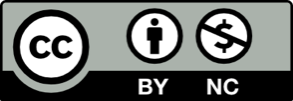 Toto dílo je licencováno pod licencí Creative Commons [CC BY-NC 4.0]. Licenční podmínky navštivte na adrese [https://creativecommons.org/choose/?lang=cs].